山东大学文件山大人字〔2014〕103号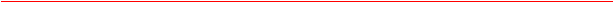 山东大学关于公布新进科研教师住房补助相关规定的通知各有关单位：为进一步创新用人机制，打造一支结构合理、素质优良、富于创新能力的教师队伍，2014年初学校制定出台了《山东大学科研教师岗位招聘管理办法（试行）》，从岗位设置、聘期管理、成本分担、择优聘用等方面对新聘教师队伍进行了深化改革。为进一步加大科研教师岗位的吸引力，吸纳更多优秀骨干，经学校研究，决定给新进科研教师发放住房补助。为与科研教师聘期制度相衔接，发放标准及规定如下：一、科研教师最长签订两个聘期合同（每个聘期三年），实行按月发放住房补助，发放期限为6年，发放标准不因本人岗位的变动而调整。研究员每年2.5万元；副研究员每年2万元；助理研究员每年1.5万元。二、在发放住房补助期间，科研教师因解聘、不再续聘等原因离开学校，其住房补助从解聘或不再续聘的下月起停止发放。 山 东 大 学2014年9月9日山东大学校长办公室 2014年9月9日印发